ПРИКАЗ«30»    11      20 22    г.                                                                         № 35О внесении изменений в приказ Управления финансов администрации района (аймака)  муниципального образования «Онгудайский район» от 29 декабря 2021г  №52 «Об утверждении сводной  бюджетной росписи бюджета муниципального образования  «Онгудайский район»  на 2022год и на плановый период 2023 и 2024 годов» (в редакции приказов  от 22.04.2022г №14, от 16.05.2022г №17, от 24.05.2022г №18, от 31.08.2022г №23-1, от 07.09.2022г №25, от 16.09.2022г №26)       На основании подпункта 6 пункта 5 статьи 12 решения  Совета депутатов района (аймака) « О бюджете  муниципального образования «Онгудайский  район»  на 2022 год и на плановый период 2023 и 2024 годов»  от 23.12.2021 года  за № 31-2  и «Порядка составления и ведения сводной бюджетной росписи  бюджета МО "Онгудайский район"  и бюджетных росписей главных распорядителей средств бюджета муниципального образования», утвержденного  Приказом Управления финансов от 28.12.2021г. №51:1.Утвердить изменения, вносимые в приказ Управления финансов администрации района (аймака)  муниципального образования «Онгудайский район» от 29 декабря 2021г  №52 «Об утверждении сводной  бюджетной росписи бюджета муниципального образования  «Онгудайский район»  на 2022год и на плановый период 2023 и 2024 годов» (в редакции приказов  от 22.04.2022г №14, от 16.05.2022г №17, от 24.05.2022г №18,от 31.08.2022г №23-1, от 07.09.2022г №25, от16.09.2022г №26), согласно приложений:Приложение 1 «Сводная бюджетная роспись расходов бюджета муниципального образования  «Онгудайский район» на 30 ноября  2022года».Приложение 3 «Сводная бюджетная роспись расходов бюджета муниципального образования  "Онгудайский район" в части предоставления межбюджетных трансфертов бюджетам сельских поселений в муниципальном образовании на 30 ноября  2022года»2.Экономисту по планированию бюджета (Макышевой Л.И.) довести до главных распорядителей бюджетных средств бюджетные ассигнования  и лимиты бюджетных обязательств  по установленной  форме.3. Контроль за исполнением настоящего Приказа  оставляю за собой.Начальник Управления финансов                                                      Р.М.РыжкинаУправление финансовадминистрациирайона (аймака)муниципального образования«Онгудайский  район»649440 с. Онгудайул. Советская,78тел. 22-3-46факс. 22-1-43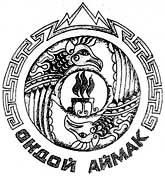 «Ондой аймак»муниципал тозолмонинадминистрациязынынакча - манатУправлениези649440 с. ОнгудайСоветский ороом, 78тел. 22-3-46факс. 22-1-43Приложение  №1Приложение  №1к Порядку составления и ведения сводной бюджетной росписи  бюджета МО "Онгудайский район"  и бюджетных росписей главных распорядителей средств бюджета муниципального образования, утвержденному  Приказом Управления финансов Онгудайского района от 28.12.2021г. №51к Порядку составления и ведения сводной бюджетной росписи  бюджета МО "Онгудайский район"  и бюджетных росписей главных распорядителей средств бюджета муниципального образования, утвержденному  Приказом Управления финансов Онгудайского района от 28.12.2021г. №51Сводная бюджетная роспись расходов  бюджета муниципального образования  "Онгудайский район"                        на  30 ноября 2022 годаСводная бюджетная роспись расходов  бюджета муниципального образования  "Онгудайский район"                        на  30 ноября 2022 годаСводная бюджетная роспись расходов  бюджета муниципального образования  "Онгудайский район"                        на  30 ноября 2022 годаСводная бюджетная роспись расходов  бюджета муниципального образования  "Онгудайский район"                        на  30 ноября 2022 годаСводная бюджетная роспись расходов  бюджета муниципального образования  "Онгудайский район"                        на  30 ноября 2022 годаСводная бюджетная роспись расходов  бюджета муниципального образования  "Онгудайский район"                        на  30 ноября 2022 годаНа основании подпункта 6 пункта 5 статьи 12 решения  Совета депутатов района (аймака) « О бюджете  муниципального образования «Онгудайский  район»  на 2022 год и на плановый период 2023 и 2024 годов»  от 23.12.2021 года  за № 31-2  и «Порядка составления и ведения сводной бюджетной росписи  бюджета МО "Онгудайский район"  и бюджетных росписей главных распорядителей средств бюджета муниципального образования», утвержденного  Приказом Управления  финансов от 28.12.2021г №51.На основании подпункта 6 пункта 5 статьи 12 решения  Совета депутатов района (аймака) « О бюджете  муниципального образования «Онгудайский  район»  на 2022 год и на плановый период 2023 и 2024 годов»  от 23.12.2021 года  за № 31-2  и «Порядка составления и ведения сводной бюджетной росписи  бюджета МО "Онгудайский район"  и бюджетных росписей главных распорядителей средств бюджета муниципального образования», утвержденного  Приказом Управления  финансов от 28.12.2021г №51.На основании подпункта 6 пункта 5 статьи 12 решения  Совета депутатов района (аймака) « О бюджете  муниципального образования «Онгудайский  район»  на 2022 год и на плановый период 2023 и 2024 годов»  от 23.12.2021 года  за № 31-2  и «Порядка составления и ведения сводной бюджетной росписи  бюджета МО "Онгудайский район"  и бюджетных росписей главных распорядителей средств бюджета муниципального образования», утвержденного  Приказом Управления  финансов от 28.12.2021г №51.На основании подпункта 6 пункта 5 статьи 12 решения  Совета депутатов района (аймака) « О бюджете  муниципального образования «Онгудайский  район»  на 2022 год и на плановый период 2023 и 2024 годов»  от 23.12.2021 года  за № 31-2  и «Порядка составления и ведения сводной бюджетной росписи  бюджета МО "Онгудайский район"  и бюджетных росписей главных распорядителей средств бюджета муниципального образования», утвержденного  Приказом Управления  финансов от 28.12.2021г №51.На основании подпункта 6 пункта 5 статьи 12 решения  Совета депутатов района (аймака) « О бюджете  муниципального образования «Онгудайский  район»  на 2022 год и на плановый период 2023 и 2024 годов»  от 23.12.2021 года  за № 31-2  и «Порядка составления и ведения сводной бюджетной росписи  бюджета МО "Онгудайский район"  и бюджетных росписей главных распорядителей средств бюджета муниципального образования», утвержденного  Приказом Управления  финансов от 28.12.2021г №51.На основании подпункта 6 пункта 5 статьи 12 решения  Совета депутатов района (аймака) « О бюджете  муниципального образования «Онгудайский  район»  на 2022 год и на плановый период 2023 и 2024 годов»  от 23.12.2021 года  за № 31-2  и «Порядка составления и ведения сводной бюджетной росписи  бюджета МО "Онгудайский район"  и бюджетных росписей главных распорядителей средств бюджета муниципального образования», утвержденного  Приказом Управления  финансов от 28.12.2021г №51.Код по бюджетной классификацииКод по бюджетной классификацииКод по бюджетной классификацииКод по бюджетной классификацииКод целиТекущий финансовый годАдминистраторФКРКЦСРКВРКод целиТекущий финансовый год12345607407010710144300611293441 532 466,6007407010710144300621293420 549 029,40074070107101810016112 992 670,00074070107101810016121 123 000,00074070107101810016121 583 421,60074070107101810016211 461 310,00074070107101810016213901632 500,0007407010710181001622817 075,0007407010710181003611144 000,000740701071018100362166 000,0007407010710181004611194 000,0007407010710181004621457 500,000740701071018100У6213 816 133,000740701071018100У6213901232 437,000740701071018100Ф6119 944 306,730740701071018100Ф6212 698 769,00074070107101S1037622282362 787,00074070107101S4500611296623 199,87074070107101S4500621296670 500,13074070107101S620061241 551,02074070107101S620061229822 036 000,00074070107101S8500611293813 678 200,73074070107101S850062129385 190 393,2207407010710281017464419 972,97074070107102810174642901672 810,030740701071028101746539011 448 200,000740701071ИПL321Y6222238462044510120000130 000 000,000740702011И8L321Ч61222-53210-00000-00006747 666,00074070207101443006112934183 262 377,000740702071015303261222-53030-00000-0000020 420 000,000740702071018100161132 613 559,13074070207101810016113901500 000,000740702071018100161210 353 058,670740702071018100161239013 294 442,40074070207101810036113 730 000,00074070207101810046112 973 600,000740702071018100У61116 168 260,000740702071018100У61139013 094 698,000740702071018100Ф61131 772 216,26074070207101L3042612309 804,14074070207101L304261222-53040-00000-0000215 180 402,81074070207101S10376122823476 617,13074070207101S410061232 414,29074070207101S410061229301 602 572,62074070207101S450061139 520,41074070207101S450061129661 842 800,00074070207101S460061162 959,18074070207101S460061129513 085 000,00074070207101S8500611934 906,28074070207101S8500611293843 084 189,9307407020710281017464440 312,00074070207102810174642901510 930,0007407020720200028612400 000,000740702990000Ш50061274 784,0007407030720181001611142 700,000740703072018100161233 799,00074070307201810016212 015 410,00074070307201810016213901500 000,000740703072018100162294 000,000740703072018100461122 200,0007407030720181004621195 400,000740703072018100У621892 200,000740703072018100У62139011 110 143,000740703072018100Ф6112 026 633,220740703072018100Ф6218 930 976,17074070307201S76006221 497,96074070307201S7600622299073 400,00074070307201S85006112938482 070,00074070307201S850062129383 985 626,05074070307203820016319 606 500,00074070707202476983232936130 628,000740707072024769861229361 381 172,000740709073А0000011212 639 551,350740709073А000001129822 057,700740709073А0S85001212938726 480,180740709073А0S85001292938219 398,160740709073Ц1000011113 266 587,170740709073Ц100001119796 256,320740709073Ц1000012442 603 890,000740709073Ц1000018528 200,000740709073Ц14430011129344 543 800,000740709073Ц14430011929341 372 227,000740709073Ц1S850011129382 147 110,670740709073Ц1S85001192938648 426,830740709073Ц1S96002442822208 854,0007410040710143895244293514 000,000741004071014389531329352 262 900,000920106032А0000011213 884 300,000920106032А0000011226 000,000920106032А0000011291 173 060,000920106032А000001244761 150,000920106032А0000018531 000,000920106032А0S9600244282292 196,00092011199000000078701 985 698,780920111990000Ш5008702 236 106,00092040904301200Д05401 089 000,0009205030420600016540743 700,00092080102101S51005212922106 871,00092080103101030035403 993 605,000921301031010300173017 780,000921401031010300251126 090 400,00092140303101030035401 906 978,930921403031010300354039013 211 736,00092140303101030075401 600 000,00092140303101S8500521293817 470 084,54092140303101S96005402822307 320,000921403990000Ш50054085 550,008000102990А0000021211 638 688,398000102990А000002129494 883,898000103990А000001121411 253,928000103990А000001123324 000,008000103990А000001129124 198,688000103990А000003121910 252,228000103990А000003129274 896,178000104015А00000112111 443 968,678000104015А00000112293 500,008000104015А0000011293 456 078,548000104015А000001244589 700,008000104015А00000П24445 000,008000104015А0S85001212938878 155,908000104015А0S85001292938265 195,7880001040220143400121296278 264,2180001040220143400129296223 635,79800010404103455001212945941 613,4480001040410345500122294510 000,00800010404103455001292945281 959,1480001040410345500244294592 227,42800010404201411002442968200,00800010499000000098315 000,008000105031015120024422-51200-00000-0000084 700,008000106990А000001121945 342,728000106990А000001129285 493,5080001079900000005880411 000,008000107990000Ш50024438 560,00800011302102449001212940635 344,6580001130210244900122294022 400,00800011302102449001292940190 666,1180001130210244900244294021 489,2480001130310145300244296761 400,00800011303101454001212955237 096,7780001130310145400129295571 603,23800011304101S2400360600,00800011304101S2400360290415 000,0080003090410800019244200 000,008000309046Ц1000011112 806 198,008000309046Ц100001119847 471,008000309046Ц100001244483 800,008000309046Ц1S85001112938855 312,988000309046Ц1S85001192938258 304,128000309990000Ш50024420 000,008000314041010004124443 000,00800031404102S23302441 516,33800031404102S2330244299546 129,3780004050110101004244138 580,00800040501101401002442942189 500,00800040501101403002442941405 700,008000405990000000985336 600,00800040904301200Д024414 814 662,19800040904301S22Д024342 436,82800040904301S22Д024329192 079 404,11800040904301S22Д024499 676,13800040904301S22Д024429194 884 130,2780004120120142900121294949 416,2880004120120142900129294914 903,728000412012014290024429492 380,0080004120130101001811350 000,0080004120130102007244100 000,00800041206101000132442 214 568,35800041206101000132443901190 310,50800041206101000132473 405 515,90800041206101000132473901907 611,50800041206101000138512 060 000,008000412061010001385299 100,0080004120610100013853100 000,008000412063Ц1000011113 772 686,458000412063Ц10000111244 240,008000412063Ц1000011191 139 352,028000412063Ц1000012443 370 500,008000412063Ц100001851115 700,008000412063Ц100001852900,008000412063Ц1S850011129381 683 555,578000412063Ц1S85001192938612 594,438000412063Ц1S9600244282236 630,0080004129900000009853320 000,0080004129900000010813483 075,218000412990000001085333 652,758000412990000004324458 690,008000412990000Ш500244150 000,00800050199000000098532 070 000,00800050199000000098532901855 000,00800050199000000098533901957 100,0080005020420200018811500 000,00800050204202S130081319 308,16800050204202S13008132975946 100,0080005020420400017414210 000,0080005020420404005244800 000,0080005020420604004244900 000,008000502042И6L321G24422-53210-00000-000232 029 129,208000502046Ц2000012441 364 790,148000502046Ц2000012443901300 000,008000502046Ц200001851235 900,008000502046Ц20000У2477 179 260,008000502046Ц20000У24739011 075 200,008000502046Ц2000Д11114 275 609,978000502046Ц2000Д11191 290 140,178000502046Ц2000Д1244484 249,868000502046Ц2S85001112938103 533,008000502046Ц2S8500119293831 267,008000502046Ц2S9600244282255 000,008000502990000000983136 620,388000502990000Ш500244500 000,0080005030420600016244433 340,00800100102202020063121 093 723,19800100301102L57613228 167,03800100301102L576132222-55760-00000-00000400 184,208001003990000Ш500321110 000,00800100402401L497032298 006,47800100402401L497032222-54970-00000-00000472 096,2480012020140181001621195 000,008001202014018100Ф6211 805 745,97800120201401S85006212938378 959,88800130103101030017302 220,0081007030720181001621543 090,0081007030720181001622150 000,008100703072018100462164 020,008100703072018100У6211 107 626,008100703072018100Ф6219 882 490,00810070307201S85006212938601 840,008100703990000Ш500622100 000,00810070702401020011235 000,008100707024010200124484 200,0081008010210181001611653 119,718100801021018100У611450 927,008100801021018100Ф61127 223 023,22810080102101L467061223 382,10810080102101L467061222-54670-00000-000001 145 722,70810080102101S510061121 987,84810080102101S51006112922531 203,00810080102101S85006112938617 849,6981008010210681001611989 298,00810080102106810016122 231 520,008100801021068100У611719 114,008100801021068100Ф61114 483 920,00810080102106L51926122 209,91810080102106L519261222-55190-00000-02000108 285,48810080102106S51006112922492 226,008100801021A15454061222-54540-00000-0000010 000 000,008100801021A2551956121 030,728100801021A25519561222-55190-00000-0100150 505,058100801990000Ш500612110 000,008100804025А0000011211 261 509,888100804025А000001129380 976,008100804025А0S85001212938120 859,548100804025А0S8500129293836 499,588100804025Ц1000011112 849 448,758100804025Ц100001119860 533,528100804025Ц1000012441 884 530,008100804025Ц1000018516 650,008100804025Ц1000018527 860,008100804025Ц1000018535 650,008100804025Ц10000У24413 100,008100804025Ц10000У247252 300,008100804025Ц1S850011129383 067 966,568100804025Ц1S85001192938926 525,668100804025Ц1S9600244282239 100,008101006022010200324488 000,0081011010240200046123150 000,0081011010240200046244311 900,00810110102402000462443901100 000,008101101990000Ш50012375 000,00ИтогоИтогоИтогоИтогоИтого830 580 777,73Приложение №3Приложение №3Приложение №3к Порядку составления и ведения сводной бюджетной росписи  бюджета МО "Онгудайский район"  и бюджетных росписей главных распорядителей средств бюджета муниципального образования, утвержденному  Приказом Управления финансов Онгудайского района от 28.12.2021г. №51к Порядку составления и ведения сводной бюджетной росписи  бюджета МО "Онгудайский район"  и бюджетных росписей главных распорядителей средств бюджета муниципального образования, утвержденному  Приказом Управления финансов Онгудайского района от 28.12.2021г. №51к Порядку составления и ведения сводной бюджетной росписи  бюджета МО "Онгудайский район"  и бюджетных росписей главных распорядителей средств бюджета муниципального образования, утвержденному  Приказом Управления финансов Онгудайского района от 28.12.2021г. №51Сводная бюджетная роспись расходов бюджета муниципального образования "Онгудайский район" в части предоставления межбюджетных трансфертов бюджетам сельских поселений  муниципального образования  "Онгудайский район"                                                                                                                                                                                                                                                                                            на 2022 год и на плановый период 2023 и 2024годов на  30 ноября 2022 года.Сводная бюджетная роспись расходов бюджета муниципального образования "Онгудайский район" в части предоставления межбюджетных трансфертов бюджетам сельских поселений  муниципального образования  "Онгудайский район"                                                                                                                                                                                                                                                                                            на 2022 год и на плановый период 2023 и 2024годов на  30 ноября 2022 года.Сводная бюджетная роспись расходов бюджета муниципального образования "Онгудайский район" в части предоставления межбюджетных трансфертов бюджетам сельских поселений  муниципального образования  "Онгудайский район"                                                                                                                                                                                                                                                                                            на 2022 год и на плановый период 2023 и 2024годов на  30 ноября 2022 года.Сводная бюджетная роспись расходов бюджета муниципального образования "Онгудайский район" в части предоставления межбюджетных трансфертов бюджетам сельских поселений  муниципального образования  "Онгудайский район"                                                                                                                                                                                                                                                                                            на 2022 год и на плановый период 2023 и 2024годов на  30 ноября 2022 года.Сводная бюджетная роспись расходов бюджета муниципального образования "Онгудайский район" в части предоставления межбюджетных трансфертов бюджетам сельских поселений  муниципального образования  "Онгудайский район"                                                                                                                                                                                                                                                                                            на 2022 год и на плановый период 2023 и 2024годов на  30 ноября 2022 года.Сводная бюджетная роспись расходов бюджета муниципального образования "Онгудайский район" в части предоставления межбюджетных трансфертов бюджетам сельских поселений  муниципального образования  "Онгудайский район"                                                                                                                                                                                                                                                                                            на 2022 год и на плановый период 2023 и 2024годов на  30 ноября 2022 года.Сводная бюджетная роспись расходов бюджета муниципального образования "Онгудайский район" в части предоставления межбюджетных трансфертов бюджетам сельских поселений  муниципального образования  "Онгудайский район"                                                                                                                                                                                                                                                                                            на 2022 год и на плановый период 2023 и 2024годов на  30 ноября 2022 года.На основании подпункта 6 пункта 5 статьи 12 решения  Совета депутатов района (аймака) « О бюджете  муниципального образования «Онгудайский  район»  на 2022 год и на плановый период 2023 и 2024 годов»  от 23.12.2021 года  за № 31-2  и «Порядка составления и ведения сводной бюджетной росписи  бюджета МО "Онгудайский район"  и бюджетных росписей главных распорядителей средств бюджета муниципального образования», утвержденного  Приказом Управления  финансов от 28.12.2021г №51.На основании подпункта 6 пункта 5 статьи 12 решения  Совета депутатов района (аймака) « О бюджете  муниципального образования «Онгудайский  район»  на 2022 год и на плановый период 2023 и 2024 годов»  от 23.12.2021 года  за № 31-2  и «Порядка составления и ведения сводной бюджетной росписи  бюджета МО "Онгудайский район"  и бюджетных росписей главных распорядителей средств бюджета муниципального образования», утвержденного  Приказом Управления  финансов от 28.12.2021г №51.На основании подпункта 6 пункта 5 статьи 12 решения  Совета депутатов района (аймака) « О бюджете  муниципального образования «Онгудайский  район»  на 2022 год и на плановый период 2023 и 2024 годов»  от 23.12.2021 года  за № 31-2  и «Порядка составления и ведения сводной бюджетной росписи  бюджета МО "Онгудайский район"  и бюджетных росписей главных распорядителей средств бюджета муниципального образования», утвержденного  Приказом Управления  финансов от 28.12.2021г №51.На основании подпункта 6 пункта 5 статьи 12 решения  Совета депутатов района (аймака) « О бюджете  муниципального образования «Онгудайский  район»  на 2022 год и на плановый период 2023 и 2024 годов»  от 23.12.2021 года  за № 31-2  и «Порядка составления и ведения сводной бюджетной росписи  бюджета МО "Онгудайский район"  и бюджетных росписей главных распорядителей средств бюджета муниципального образования», утвержденного  Приказом Управления  финансов от 28.12.2021г №51.На основании подпункта 6 пункта 5 статьи 12 решения  Совета депутатов района (аймака) « О бюджете  муниципального образования «Онгудайский  район»  на 2022 год и на плановый период 2023 и 2024 годов»  от 23.12.2021 года  за № 31-2  и «Порядка составления и ведения сводной бюджетной росписи  бюджета МО "Онгудайский район"  и бюджетных росписей главных распорядителей средств бюджета муниципального образования», утвержденного  Приказом Управления  финансов от 28.12.2021г №51.На основании подпункта 6 пункта 5 статьи 12 решения  Совета депутатов района (аймака) « О бюджете  муниципального образования «Онгудайский  район»  на 2022 год и на плановый период 2023 и 2024 годов»  от 23.12.2021 года  за № 31-2  и «Порядка составления и ведения сводной бюджетной росписи  бюджета МО "Онгудайский район"  и бюджетных росписей главных распорядителей средств бюджета муниципального образования», утвержденного  Приказом Управления  финансов от 28.12.2021г №51.На основании подпункта 6 пункта 5 статьи 12 решения  Совета депутатов района (аймака) « О бюджете  муниципального образования «Онгудайский  район»  на 2022 год и на плановый период 2023 и 2024 годов»  от 23.12.2021 года  за № 31-2  и «Порядка составления и ведения сводной бюджетной росписи  бюджета МО "Онгудайский район"  и бюджетных росписей главных распорядителей средств бюджета муниципального образования», утвержденного  Приказом Управления  финансов от 28.12.2021г №51.Наименование сельского поселенияКоды бюджетной классификацииКоды бюджетной классификацииКоды бюджетной классификацииКоды бюджетной классификацииКоды бюджетной классификацииТекущий финансовый годНаименование сельского поселения разделподразделЦСРВРКод целиТекущий финансовый год1234567итого 1401031010300251126090400,00Елинское сельское поселение3032770,00Теньгинское сельское поселение2899460,00Куладинское сельское поселение2271330,00Каракольское сельское поселение2999860,00Нижне-Талдинское сельское поселение1870230,00Шашикманское сельское поселение2421920,00Хабаровское сельское поселение2381950,00Купчегеньское сельское поселение2907810,00Ининское сельское поселение4416720,00Онгудайское сельское поселение888350,00итого140303101030035401906978,93Куладинское сельское поселение250000,00Шашикманское сельское поселение469018,93Хабаровское сельское поселение200000,00Ининское сельское поселение493300,00Онгудайское сельское поселение494660,00итого140303101030075401600000,00Елинское сельское поселение400000,00Куладинское сельское поселение400000,00Шашикманское сельское поселение400000,00Онгудайское сельское поселение400000,00итого140303101S8500521293817470084,54Елинское сельское поселение1939512,62Теньгинское сельское поселение2788459,57Куладинское сельское поселение1593987,09Каракольское сельское поселение2651726,27Нижне-Талдинское сельское поселение1158501,82Шашикманское сельское поселение1047738,30Хабаровское сельское поселение1325921,17Купчегеньское сельское поселение1795758,43Ининское сельское поселение2726309,14Онгудайское сельское поселение442170,13итого140303101S96005402822307320,00Елинское сельское поселение30732,00Теньгинское сельское поселение30732,00Куладинское сельское поселение30732,00Каракольское сельское поселение30732,00Нижне-Талдинское сельское поселение30732,00Шашикманское сельское поселение30732,00Хабаровское сельское поселение30732,00Купчегеньское сельское поселение30732,00Ининское сельское поселение30732,00Онгудайское сельское поселение30732,00итого080103101030035403993605,00Елинское сельское поселение2500000,00Онгудайское сельское поселение1493605,00итого040904301200Д05401089000,00Елинское сельское поселение162000,00Теньгинское сельское поселение150000,00Куладинское сельское поселение72000,00Каракольское сельское поселение173000,00Нижне-Талдинское сельское поселение10000,00Шашикманское сельское поселение60000,00Хабаровское сельское поселение58000,00Купчегеньское сельское поселение15000,00Ининское сельское поселение389000,00итого05030420600016540743700,00Елинское сельское поселениеТеньгинское сельское поселение239500,00Куладинское сельское поселение35000,00Каракольское сельское поселение197500,00Нижне-Талдинское сельское поселение54000,00Шашикманское сельское поселениеХабаровское сельское поселение75000,00Купчегеньское сельское поселение58700,00Ининское сельское поселение84000,00Онгудайское сельское поселениеитого1403990000Ш50054085550,00Елинское сельское поселение50000,00Купчегеньское сельское поселение20000,00Онгудайское сельское поселение15550,00итого1403031010300354039013211736,00Теньгинское сельское поселение300000,00Каракольское сельское поселение400000,00Нижне-Талдинское сельское поселение200000,00Шашикманское сельское поселение600000,00Хабаровское сельское поселение730000,00Купчегеньское сельское поселение831736,00Онгудайское сельское поселение150000,00итого080102101S51005212922106871,00Онгудайское сельское поселение106871,00ВСЕГО  по СП56605245,47